Детский электромобиль Sundays BJ2188Внимательно ознакомьтесь с инструкцией перед использованием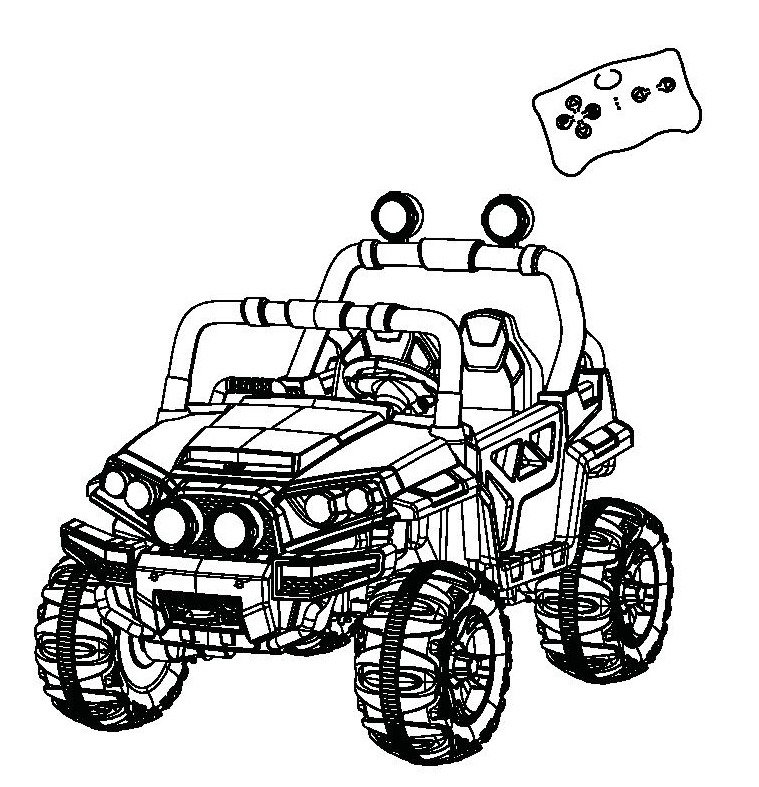 Сборка осуществляется только взрослыми.Изображения в инструкции могут отличаться от готового продукта.Правила безопасного использованияСборка должна проводиться только взрослыми. В электромобиле много мелких частей, которые ребенок может проглотить.Электромобиль предназначен только для детей старше трех лет.Во время использования обязательно пристегивайте ремень безопасности.Во время использования электромобиля ребенок всегда должен находиться в поле зрения взрослых.Запрещено вставать с сидения во время использования электромобиля.Проводить зарядку аккумулятора могут только взрослые. Перед первым использованием обязательно зарядите электромобиль.Перед началом сборки распакуйте электромобиль и утилизируйте весь упаковочный материал. Не позволяйте детям играть с упаковкой.Используйте только аккумулятор и зарядное устройство, которые идут в комплекте с электромобилем. Никогда не заменяйте их на аналогичные. Использование других аккумулятора и зарядного устройства может привести к пожару или взрыву.Не позволяйте ребенку играть с зарядным устройством.Не превышайте максимальную нагрузку. Для данного электромобиля она составляет 25 кг.Электромобиль предназначен для детей 3-8 лет.Во время зарядки электромобиль должен быть отключен.Запрещено использовать электромобиль около проезжей части, автомобилей, около или на крутых уклонах дороги, на лестницах, около плавательных бассейнов или других водоемов.Замена батареекКогда вставляете батарейки, не забывайте соблюдать полярность.Не заряжайте одноразовые элементы питания. Как только батарейки сели, сразу же извлеките их из пульта или электромобиля.Не используйте одновременно старые и новые батарейки, а также разные виды батареек: щелочные, стандартные или перезаряжаемые (никель-кадмиевые).Избегайте короткого замыкания.Зарядку любых элементов питания должны проводить исключительно взрослые. Перед зарядкой не забудьте извлечь батарейки из пульта.ВНИМАНИЕ!Перед первым использованием необходимо заряжать электромобиль не менее 18 часов. Это поможет избежать повреждения аккумулятора.Вставьте один конец зарядного устройства в гнездо под панелью, второй конец – в розетку.После 1-2 часов работы необходимо полностью зарядить аккумулятор. Обычно это занимает 8-12 часов, но никогда не держите электромобиль на зарядке более 20 часов.Во время зарядки зарядное устройство может нагреваться.Если электромобиль мокрый, не заряжайте его ни в коем случае. Это может привести к короткому замыканию.Используйте только аккумулятор и зарядное устройство, которые идут в комплекте с электромобилем. Никогда не заменяйте их на аналогичные. Использование других аккумулятора и зарядного устройства может привести к пожару или взрыву.Если Вы не используете электромобиль длительное время, заряжайте аккумулятор хотя бы раз в месяц.Правила безопасного использованияПеред каждым использованием необходимо проверять пластиковые элементы автомобиля на наличие трещин и поломок, а проводку на места разрывов.Запрещено использовать электромобиль около проезжей части, автомобилей, около или на крутых уклонах дороги, на лестницах, около плавательных бассейнов или других водоемов.Используйте электромобиль только на ровных поверхностях, например,  полы, игровые площадки или сад.Перед изменением направления движения необходимо полностью остановить электромобиль. Не позволяйте ребенку вставать во время езды.Не модифицируйте электрическую цепь машинки. Используйте электромобиль вдали от источников воды, не катайтесь под дождем. Не оставляйте электромобиль вблизи нагревательных предметов.Не позволяйте ребенку наезжать на любые препятствия, помогите ему преодолеть их.Не используйте электромобиль в закрытых помещениях. Это может привести к травмам и порче Вашего имущества.Когда в пульте начнут садиться батарейки, электромобиль сможет ехать исключительно прямо. Также сократить радиус действия пульта. В таком случае следует немедленно заменить батарейки.Единовременно электромобиль может использовать только один ребенок. Не превышайте максимальную нагрузку, она составляет 25 кг. После использования обязательно отключайте электромобиль. Если Вы не планируете использовать электромобиль продолжительное время, отсоедините аккумулятор.Внешний вид электромобиля, его запасных частей и аксессуаров может отличаться от изображенного в инструкции.ОбслуживаниеНеобходимо регулярно проверять и обслуживать электромобиль, в обратном случае, использование электромобиля может привести к серьезным травмам.Перед началом сборки убедитесь, что все запасные части на месте. При недостатке запасных частей обратитесь к продавцу.Перед каждым использованием проверяйте на предмет потенциальной опасности аккумулятор, зарядное устройство, кабеля и шнуры, штекера, затянутость болтов. В случае обнаружения каких-либо повреждений – запрещается использование до полного устранения этих неполадок.Во время сборки используйте инструкцию. Это поможет Вам избежать ненужных поломок.Протирайте электромобиль мягкой сухой тряпкой. Чтобы вернуть блеск пластиковым частям, используйте мебельную полироль без воска. Не используйте автомобильный воск. Не прибегайте к абразивным очистителям. Не используйте воду при чистке.